,0000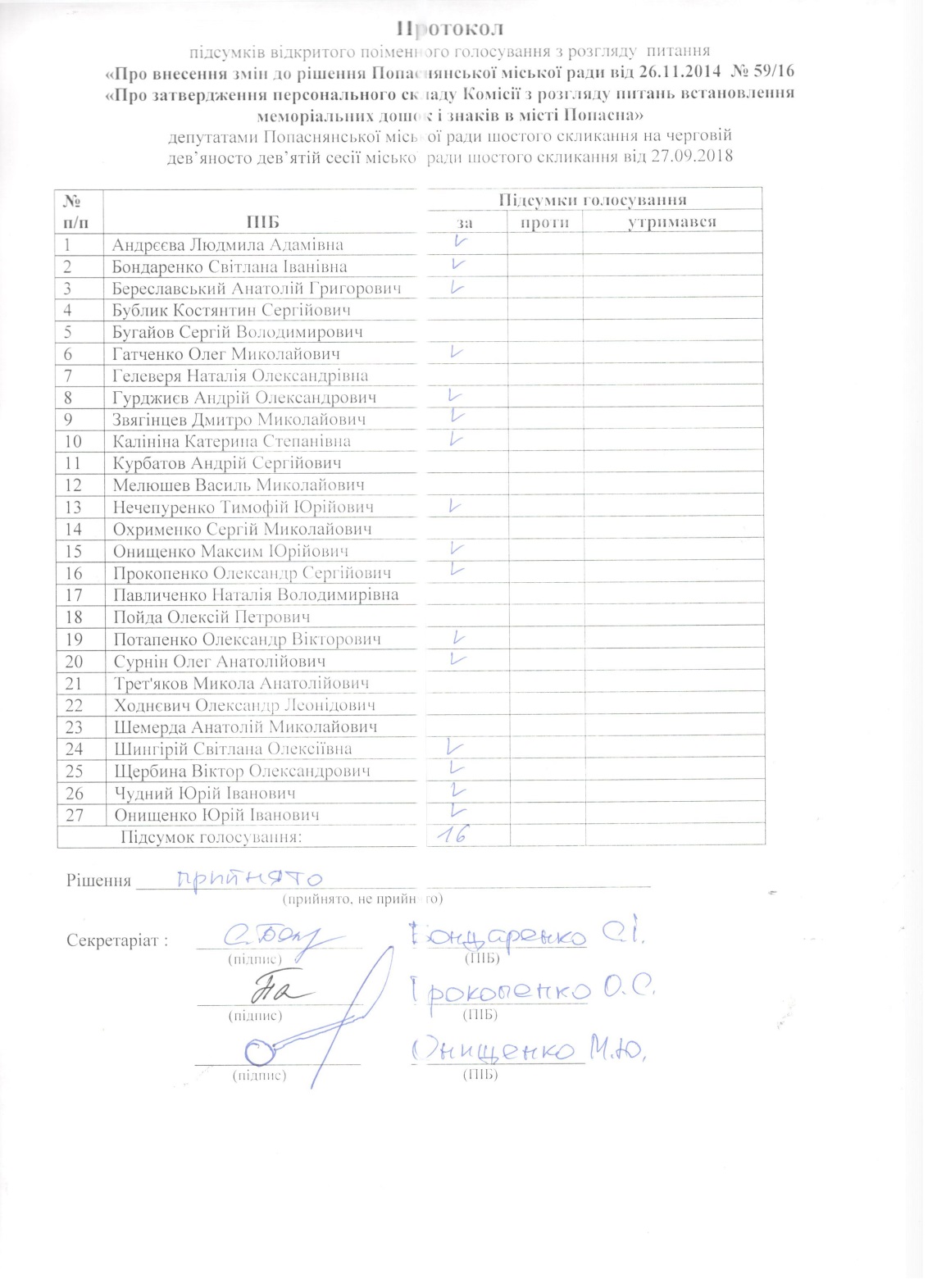 